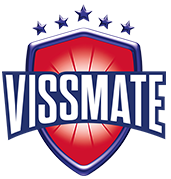 Basın Bülteni                                                                                                            2017                         Vissmate’in Temizlik Gücü ve Köpük Vissmate Sprey Ailesi’nde Bir AradaVissmate, hijyenik temizlik ailesine yeni sprey serisini katarak ürün gamını genişletmeye devam ediyor.Pratik kullanım ve Vissmate’in temizlik gücünü bir araya getiren Vissmate Sprey Ailesi, güçlü performansıyla hızlı ve ışıltılı sonuçlar vaat ediyor. Vissmate Sprey Ailesi’nin, hem sprey hem de köpük püskürtme mekanizmasına sahip çift kullanım sunan başlıklı mutfak ve banyo spreyi olmak üzere 2 çeşidi bulunuyor. Vissmate Sprey Ailesi, mutfak ve banyonuzdaki silinebilir tüm yüzeylerde hızlı ve pratik temizlik sağlayan güçlü formülü sayesinde inatçı yağları ve zorlu banyo kirlerini kolayca temizliyor.Vissmate Mutfak Sprey, güçlü formülü ile fayanslarda kurumuş yağ lekesinden, ocakta yanmış süt lekesine, dolaplara sıçramış domates salçasından, zorlu fırın temizliğine kadar birçok yerde ovalamaya gerek kalmadan kadınların gözdesi oluyor.Banyonuzda tüm yüzeylerde güçlü temizlik ve hijyen sağlayan Vissmate Banyo Sprey, sabun artığı, su ve kireç lekeleri gibi inatçı banyo kirlerini saniyeler içerisinde derinlemesine temizliyor, yüzeyleri ışıl ışıl parlatıyor.Vissmate Sprey Ailesi, benzersiz püskürtme başlığı, pratik kullanımı, kısa sürede hızlı ve etkili çözümler sunan güçlü formülü ile evinizde en büyük yardımcınız olacak. Bilgi için:info@vissmate.com.tr(0216) 593 13 44